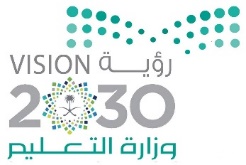 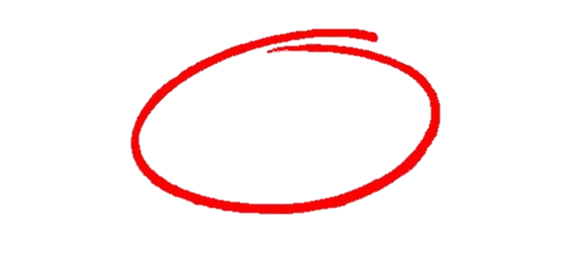 اختبار الفترة لمادة العلوم للصف الخامس ابتدائي الفصل الدراسي الثاني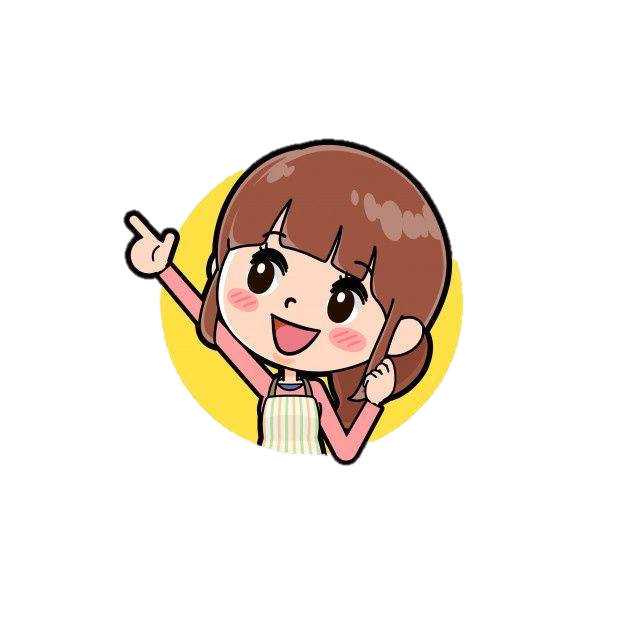 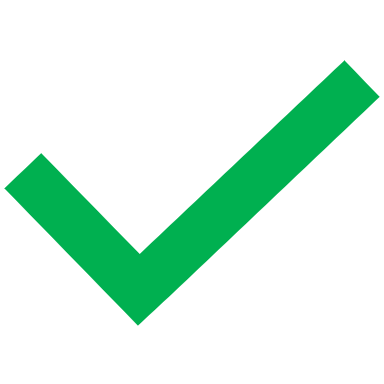 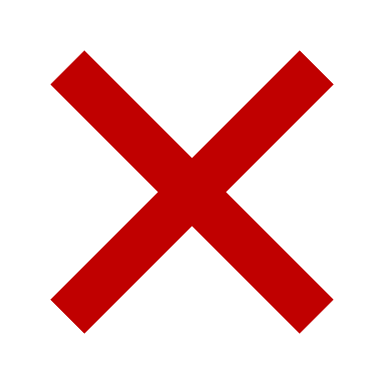 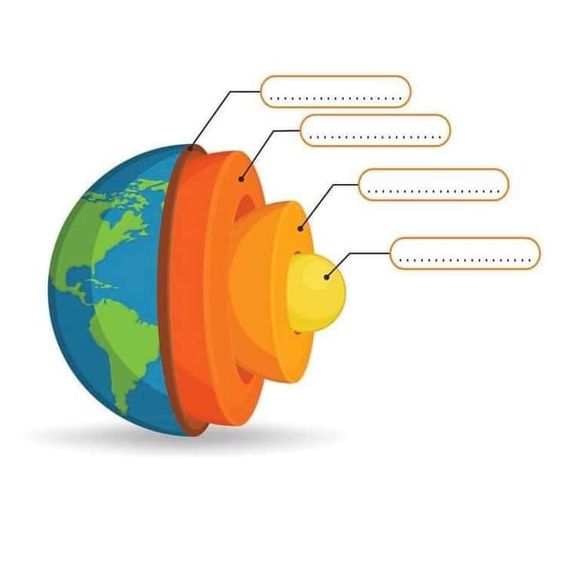 انتهت الاسئلةدعواتي لكن بالتوفيق والنجاحالمعلمة: أمل الزهراني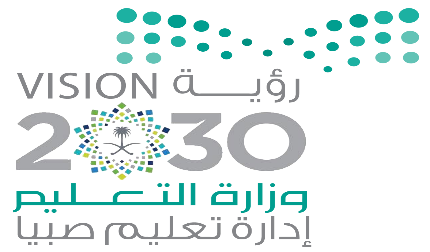 اختبار ( منتصف الفصل  ) مادة العلوم للصف الخامس الفصل الدراسي الثاني لعام 1444 هـ اسم الطالب / ة : .............................................................................                                             الدرجة الكلية                    درجةالسؤال الأول :-أ)  نختار الاجابة الصحيحة فيما يلي :-ب ) نحدد فيما يلي نوع البركان حسب المفهوم العلمي في الجدول التالي :-السؤال الثاني :-أ ) نضع كلمة  (صح ) عند العبارات الصحيحة وكلمة  (خطأ ) عند العبارات الخاطئة :1-  الوقود الأحفوري ينتج عن تحلل المخلوقات الحية وهو غير متجدد       ( ..........)2- معظم المياه العذبة متواجدة في صورة متجمدة على هيئة ثلوج             (............)                     3- الجزء الذي يعيش فيه المخلوقات الحية على الأرض الغلاف المائي        (...........)  4_  الأوزون تمنع دخول معظم الأشعة فوق البنفسجية الى الأرض            (............) 5_ تسمى الصهارة عندما تصل الى سطح الأرض لابة                                        ( ..............)  ب ) ما المصطلح العلمي للعبارات التالية :-1_ (.............................)  أهتز از قشرة الأرض .2_ (.............................)  بقايا مخلوقات حية عاشت في الماضي .ج ) مثالاً لكل مما يلي :- 1_ معالم الأرض اليابسة           	       ..................................2_  ملوثات الهواء                                ..................................3_ مورد طاقة متجدد                              ..................................انتهت الأسئلةمعلمة المادة / سكره الشمرياختبار ( منتصف الفصل الدراسي الثاني ) مادة العلوم للصف الخامس  لعام 1444 هـ اسم الطالب/ ................................................................                                                 استعن بالله ثم اجب على الاسئلة1-  جزء من الأرض تعيش فيه المخلوقات الحية ...2- هوعملية تراكم فتات الصخور في مكان ما ...3- أرض لها شكل مثلث تتشكل عند مصب النهر ...4- الجزء الصخري من سطح الأرض ...5- أعمق منطقة في المحيط ...                             1-                          2-                          3-                                أبو راكان 1-النطاق السائل من لب الأرض يسمى:1-النطاق السائل من لب الأرض يسمى:1-النطاق السائل من لب الأرض يسمى:1-النطاق السائل من لب الأرض يسمى:1-النطاق السائل من لب الأرض يسمى:1-النطاق السائل من لب الأرض يسمى:1-النطاق السائل من لب الأرض يسمى:1-النطاق السائل من لب الأرض يسمى:أاللب الداخليباللب الخارجيجالستار السفليدالستار العلوي2-  يغطي الماء حوالي ................ من سطح الارض2-  يغطي الماء حوالي ................ من سطح الارض2-  يغطي الماء حوالي ................ من سطح الارض2-  يغطي الماء حوالي ................ من سطح الارض2-  يغطي الماء حوالي ................ من سطح الارض2-  يغطي الماء حوالي ................ من سطح الارض2-  يغطي الماء حوالي ................ من سطح الارض2-  يغطي الماء حوالي ................ من سطح الارضأ90 %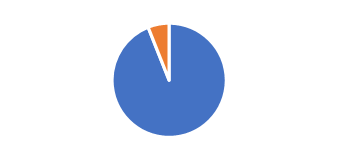 ب  70 %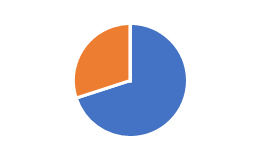 ج50 %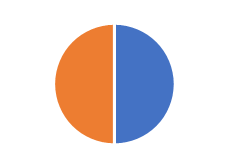 د   20 % 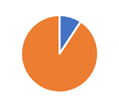 3- ما السهول القاعية المنبسطة :3- ما السهول القاعية المنبسطة :3- ما السهول القاعية المنبسطة :3- ما السهول القاعية المنبسطة :3- ما السهول القاعية المنبسطة :3- ما السهول القاعية المنبسطة :3- ما السهول القاعية المنبسطة :3- ما السهول القاعية المنبسطة :أجبال تحت بحريةبمنطقة مسطحة واسعة في قاع المحيطجوادي منحدر الجوانبدمنحدر مغطى بمياه ضحلة 4-  أي الموارد الآتية ليس مورداً متجدداً للطاقة : 4-  أي الموارد الآتية ليس مورداً متجدداً للطاقة : 4-  أي الموارد الآتية ليس مورداً متجدداً للطاقة : 4-  أي الموارد الآتية ليس مورداً متجدداً للطاقة : 4-  أي الموارد الآتية ليس مورداً متجدداً للطاقة : 4-  أي الموارد الآتية ليس مورداً متجدداً للطاقة : 4-  أي الموارد الآتية ليس مورداً متجدداً للطاقة : 4-  أي الموارد الآتية ليس مورداً متجدداً للطاقة :أالنباتاتبالشمسجالحيواناتدالنفط5- هي اعمق مناطق قاع المحيط:5- هي اعمق مناطق قاع المحيط:5- هي اعمق مناطق قاع المحيط:5- هي اعمق مناطق قاع المحيط:5- هي اعمق مناطق قاع المحيط:5- هي اعمق مناطق قاع المحيط:5- هي اعمق مناطق قاع المحيط:5- هي اعمق مناطق قاع المحيط:أالجبال البحريةبالاخاديد البحريةجالرصيف القاريدالسهول القارية1- التجوية الكيميائية هي تفتت الصخور الي اجزاء صغيرة دون حدوث تغير كيميائي في تركيبها.2- الترسيب هي عملية نقل التربة وفتات الصخور من مكان الي مكان آخر علي سطح الأرض.3- تسمى الصهارة عندما تصل إلى سطح الأرض لابة.4- من مصادر المياه المالحة خزانات المياه الجوفية والمياه الراكدة والسدود.5-تبدأ معالجة الماء بعملية التصفية ثم التخثير ثم الترشيح ثم التعقيم.1................................ طبقة من طبقات الغلاف الجوي تمنع دخول معظم الاشعة فوق البنفسجية الى الارض2................................عملية نقل التربة وفتات الصخور من مكان الى اخر.3................................ المعالم الطبيعية لسطح الأرض.4................................بقايا مخلوق كان يعيش في الماضي القديم.5................................عملية تفتت الصخور.1يحيط بالأرض غلاف غازي يسمى الغلاف ..............يحيط بالأرض غلاف غازي يسمى الغلاف ..............يحيط بالأرض غلاف غازي يسمى الغلاف ..............يحيط بالأرض غلاف غازي يسمى الغلاف ..............1( أ )  الجوي                         ( ب ) الصخري                         ( ج ) المائي                            ( د ) الحيوي2من الموارد غير المتجددة ...........من الموارد غير المتجددة ...........من الموارد غير المتجددة ...........من الموارد غير المتجددة ...........2( أ ) النبات                              ( ب ) الفحم                               ( ج ) الحيوان       ( د ) الشمس3عملية نقل التربة وفتات الصخور من مكان لاخر تسمى . .......عملية نقل التربة وفتات الصخور من مكان لاخر تسمى . .......عملية نقل التربة وفتات الصخور من مكان لاخر تسمى . .......عملية نقل التربة وفتات الصخور من مكان لاخر تسمى . .......3( أ ) البركان                              ( ب ) التجوية                             ( ج ) التعرية                     ( د ) الترسيب4السهول التي تعد اكثر مناطق قاع المحيط انبساطا هي . .......السهول التي تعد اكثر مناطق قاع المحيط انبساطا هي . .......السهول التي تعد اكثر مناطق قاع المحيط انبساطا هي . .......السهول التي تعد اكثر مناطق قاع المحيط انبساطا هي . .......4( أ ) قاعية منبسطة          ( ب ) جبال بحرية                              ( ج ) المرتفع القاري                             ( د ) الأخاديد5سحابة عملاقة كبيرة شبه صفراء تخيم فوق المدينة . .......سحابة عملاقة كبيرة شبه صفراء تخيم فوق المدينة . .......سحابة عملاقة كبيرة شبه صفراء تخيم فوق المدينة . .......سحابة عملاقة كبيرة شبه صفراء تخيم فوق المدينة . .......5( أ ) الأوزون                            ( ب ) الرياح                             ( ج ) الضباب الدخاني                                 ( د ) السحب6من  اهم عوامل التجوية الكيمائية . .......من  اهم عوامل التجوية الكيمائية . .......من  اهم عوامل التجوية الكيمائية . .......من  اهم عوامل التجوية الكيمائية . .......6( أ ) المياه                           ( ب ) السحب                              ( ج )الأمطار الحمضية                                ( د ) الانسان7مقياس يستخدم في قياس قوة الزلازل . .......مقياس يستخدم في قياس قوة الزلازل . .......مقياس يستخدم في قياس قوة الزلازل . .......مقياس يستخدم في قياس قوة الزلازل . .......7( أ ) الكيلو                             ( ب )الانيمومتر                         ( ج ) أمبير                                ( د ) رختر1يقصد بالخانق الوادي السحيق وادي ضيق جوانبه عالية وشديدة الإنحدار(    )2يقاس قوة الزلزال  بمقياس السيزمومتر (    )3الاحفورة هي بقايا مخلوقات حية عاشت في الماضي  (    )4الضباب الدخاني هو عبارة عن سحابة عملاقة شبة صفراء تدل على تلوث الهواء   (   )5الترسيب هو العملية التي تسبب تفتت الصخور (    )6من طرق المحافظة على الطاقة التأكد من إقفال صنبور الماء(    )7الجبال والاودية والصحاري أمثلة على معالم سطح الأرض(    )8من مصادر المياة العذبة خزانات المياة الجوفية(    )9تمنع طبقة الاوزون وصول الأشعة الفوق بنفسجية إلى سطح الأرض (    )10من العمليات المؤثرة في سطح الارض الزلازل والبراكين  (    )1.........................من مصادر الماء العذب 2.............................. هي فتحة في القشرة الأرضية  تخرج منها اللابة 3..............................هي معالم سطح الكرة الأرضية 4.............................. هي العملية التي تسبب تفتت الصخور5.............................. هي العملية التي يتم فيها اهتزاز القشرة الأرضيةالغلاف الحيوي بالغلاف المائي   ألب الأرض دالغلاف الجويجالتجوية بالزلازلأالترسيب   دالتعرية جالمصببالدلتا     أالنهردالبحيرةجالقشرة الأرضيةبالغلاف الصخريأاللب الداخليدالستار العلويجالرصيف القاريبالمنحدر القاريأالأخاديد البحرية      دالدلتاجطاقة الموارد المتجددةطاقة الموارد الغير متجددة المملكة العربية السعودية.المملكة العربية السعودية.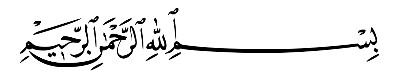 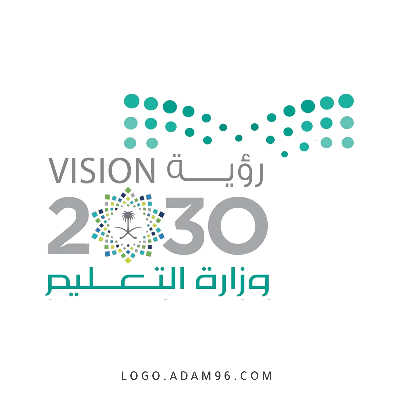 وزارة التعليم.وزارة التعليم.إدارة تعليم ................................إدارة تعليم ................................مكتب تعليم ...............................مكتب تعليم ...............................مدرسة ....................................مدرسة ....................................اختبار منتصف الفصل الدراسي الثاني للعام الدراسي 1444هـاختبار منتصف الفصل الدراسي الثاني للعام الدراسي 1444هـاختبار منتصف الفصل الدراسي الثاني للعام الدراسي 1444هـاختبار منتصف الفصل الدراسي الثاني للعام الدراسي 1444هـاختبار منتصف الفصل الدراسي الثاني للعام الدراسي 1444هـاختبار منتصف الفصل الدراسي الثاني للعام الدراسي 1444هـاختبار منتصف الفصل الدراسي الثاني للعام الدراسي 1444هـالصف: خامس المادة: علوم المادة: علوم الشعبة:التاريخ:    /   /1444هـالتاريخ:    /   /1444هـاليوم:اسم الطالبـ/ـة: ....................................................................................................اسم الطالبـ/ـة: ....................................................................................................اسم الطالبـ/ـة: ....................................................................................................اسم الطالبـ/ـة: ....................................................................................................اسم الطالبـ/ـة: ....................................................................................................اسم الطالبـ/ـة: ....................................................................................................اسم الطالبـ/ـة: ....................................................................................................السؤال الأول: أ- ضلل/ ـي كلمة صح أو خطأ لكل فقرة من الفقرات الآتية:السؤال الأول: أ- ضلل/ ـي كلمة صح أو خطأ لكل فقرة من الفقرات الآتية:السؤال الأول: أ- ضلل/ ـي كلمة صح أو خطأ لكل فقرة من الفقرات الآتية:السؤال الأول: أ- ضلل/ ـي كلمة صح أو خطأ لكل فقرة من الفقرات الآتية:السؤال الأول: أ- ضلل/ ـي كلمة صح أو خطأ لكل فقرة من الفقرات الآتية:1الصحراء أرض واسعة قليلة الأمطار.صحخطأخطأ2الغلاف التي تعيش عليه المخلوقات الحية يسمى الغلاف المائي.صحخطأخطأ3تحمل المياه والرياح فتات الصخور وتنقلها إلى مكان آخر.صحصحخطأ4التسونامي أمواج قوية تحدث بسبب البركان.صحصحخطأ5من طرق الحفاظ على الطاقة استعمال وسائل النقل العام.صحصحخطأالسؤال الأول: ب - أمامك مجموعة من المصطلحات اختار/ــي المناسب ثم اكتبه/ ـيه أمام كل تعريف:(التضاريس – الغلاف الجوي – الزلزال – التجوية - الأحفورة)السؤال الأول: ب - أمامك مجموعة من المصطلحات اختار/ــي المناسب ثم اكتبه/ ـيه أمام كل تعريف:(التضاريس – الغلاف الجوي – الزلزال – التجوية - الأحفورة)السؤال الأول: ب - أمامك مجموعة من المصطلحات اختار/ــي المناسب ثم اكتبه/ ـيه أمام كل تعريف:(التضاريس – الغلاف الجوي – الزلزال – التجوية - الأحفورة)1بقايا مخلوق كان يعيش في الماضي القديم......................................2اهتزاز قشرة الأرض......................................3العملية التي تسبب تفتت الصخور إلى قطع صغيرة......................................4المعالم الطبيعية لسطح الأرض......................................5غطاء غازي يحيط بالكرة الأرضية......................................السؤال الثاني: نحدد نوع البركان حسب المفهوم العلمي السؤال الثاني: نحدد نوع البركان حسب المفهوم العلمي السؤال الثاني: نحدد نوع البركان حسب المفهوم العلمي مالمفهوم العلمينوع البركان1تندفع منه الصهارة إلى الآن...............................................2توقف اندفاع الصهارة منها...............................................3توقفت عن الثوران ولكنها قد تعود فتثور مرة أخرى...............................................السؤال الثاني: ب- اختار الإجابة الصحيحة لكل فقرة من الفقرات التالية.السؤال الثاني: ب- اختار الإجابة الصحيحة لكل فقرة من الفقرات التالية.السؤال الثاني: ب- اختار الإجابة الصحيحة لكل فقرة من الفقرات التالية.السؤال الثاني: ب- اختار الإجابة الصحيحة لكل فقرة من الفقرات التالية.1منطقة مرتفعة كثيرًا عن سطح الأرض.منطقة مرتفعة كثيرًا عن سطح الأرض.منطقة مرتفعة كثيرًا عن سطح الأرض.1الجبلالتلالوادي2الطبقة التي توجد تحت القشرة الأرضية؟الطبقة التي توجد تحت القشرة الأرضية؟الطبقة التي توجد تحت القشرة الأرضية؟2الستار اللب الخارجياللب الداخلي 3مقياس يستخدم لقياس قوة الزلزال؟مقياس يستخدم لقياس قوة الزلزال؟مقياس يستخدم لقياس قوة الزلزال؟3الامبيررخترالآلة4من أهم عوامل التجوية الكيميائية؟من أهم عوامل التجوية الكيميائية؟من أهم عوامل التجوية الكيميائية؟4تجمد الماءالامطار الحمضيةالنباتات5يسمى الفحم الحجري والنفط والغاز الطبيعي بـ؟يسمى الفحم الحجري والنفط والغاز الطبيعي بـ؟يسمى الفحم الحجري والنفط والغاز الطبيعي بـ؟5خُثمطر حمضيالوقود الاحفوريالسؤال الثاني: ج – أعطي مثال لكل مما يلي:السؤال الثاني: ج – أعطي مثال لكل مما يلي:1- معالم الأرض المائية........................................................2- مورد طاقة متجدد.......................................................المملكة العربية السعودية.المملكة العربية السعودية.وزارة التعليم.وزارة التعليم.إدارة تعليم ................................إدارة تعليم ................................مكتب تعليم ...............................مكتب تعليم ...............................مدرسة ....................................مدرسة ....................................اختبار منتصف الفصل الدراسي الثاني للعام الدراسي 1444هـاختبار منتصف الفصل الدراسي الثاني للعام الدراسي 1444هـاختبار منتصف الفصل الدراسي الثاني للعام الدراسي 1444هـاختبار منتصف الفصل الدراسي الثاني للعام الدراسي 1444هـاختبار منتصف الفصل الدراسي الثاني للعام الدراسي 1444هـاختبار منتصف الفصل الدراسي الثاني للعام الدراسي 1444هـاختبار منتصف الفصل الدراسي الثاني للعام الدراسي 1444هـالصف: خامس المادة: علوم المادة: علوم الشعبة:التاريخ:    /   /1444هـالتاريخ:    /   /1444هـاليوم:اسم الطالبـ/ـة: ....................................................................................................اسم الطالبـ/ـة: ....................................................................................................اسم الطالبـ/ـة: ....................................................................................................اسم الطالبـ/ـة: ....................................................................................................اسم الطالبـ/ـة: ....................................................................................................اسم الطالبـ/ـة: ....................................................................................................اسم الطالبـ/ـة: ....................................................................................................السؤال الأول: أ- ضلل/ ـي كلمة صح أو خطأ لكل فقرة من الفقرات الآتية:السؤال الأول: أ- ضلل/ ـي كلمة صح أو خطأ لكل فقرة من الفقرات الآتية:السؤال الأول: أ- ضلل/ ـي كلمة صح أو خطأ لكل فقرة من الفقرات الآتية:السؤال الأول: أ- ضلل/ ـي كلمة صح أو خطأ لكل فقرة من الفقرات الآتية:السؤال الأول: أ- ضلل/ ـي كلمة صح أو خطأ لكل فقرة من الفقرات الآتية:1الصحراء أرض واسعة قليلة الأمطار.صحخطأخطأ2الغلاف التي تعيش عليه المخلوقات الحية يسمى الغلاف المائي.صحخطأخطأ3تحمل المياه والرياح فتات الصخور وتنقلها إلى مكان آخر.صحصحخطأ4التسونامي أمواج قوية تحدث بسبب البركان.صحصحخطأ5من طرق الحفاظ على الطاقة استعمال وسائل النقل العام.صحصحخطأالسؤال الأول: ب - أمامك مجموعة من المصطلحات اختار/ــي المناسب ثم اكتبه/ ـيه أمام كل تعريف:(التضاريس – الغلاف الجوي – الزلزال – التجوية - الأحفورة)السؤال الأول: ب - أمامك مجموعة من المصطلحات اختار/ــي المناسب ثم اكتبه/ ـيه أمام كل تعريف:(التضاريس – الغلاف الجوي – الزلزال – التجوية - الأحفورة)السؤال الأول: ب - أمامك مجموعة من المصطلحات اختار/ــي المناسب ثم اكتبه/ ـيه أمام كل تعريف:(التضاريس – الغلاف الجوي – الزلزال – التجوية - الأحفورة)1بقايا مخلوق كان يعيش في الماضي القديم.الأحفورة2اهتزاز قشرة الأرض.الزلزال3العملية التي تسبب تفتت الصخور إلى قطع صغيرة.التجوية4المعالم الطبيعية لسطح الأرض.التضاريس5غطاء غازي يحيط بالكرة الأرضية.الغلاف الجويالسؤال الثاني: نحدد نوع البركان حسب المفهوم العلمي السؤال الثاني: نحدد نوع البركان حسب المفهوم العلمي السؤال الثاني: نحدد نوع البركان حسب المفهوم العلمي مالمفهوم العلمينوع البركان1تندفع منه الصهارة إلى الآن.النشطة2توقف اندفاع الصهارة منها.الهامدة3توقفت عن الثوران ولكنها قد تعود فتثور مرة أخرى.الساكنةالسؤال الثاني: ب- اختار الإجابة الصحيحة لكل فقرة من الفقرات التالية.السؤال الثاني: ب- اختار الإجابة الصحيحة لكل فقرة من الفقرات التالية.السؤال الثاني: ب- اختار الإجابة الصحيحة لكل فقرة من الفقرات التالية.السؤال الثاني: ب- اختار الإجابة الصحيحة لكل فقرة من الفقرات التالية.1منطقة مرتفعة كثيرًا عن سطح الأرض.منطقة مرتفعة كثيرًا عن سطح الأرض.منطقة مرتفعة كثيرًا عن سطح الأرض.1الجبلالتلالوادي2الطبقة التي توجد تحت القشرة الأرضية؟الطبقة التي توجد تحت القشرة الأرضية؟الطبقة التي توجد تحت القشرة الأرضية؟2الستار اللب الخارجياللب الداخلي 3مقياس يستخدم لقياس قوة الزلزال؟مقياس يستخدم لقياس قوة الزلزال؟مقياس يستخدم لقياس قوة الزلزال؟3الامبيررخترالآلة4من أهم عوامل التجوية الكيميائية؟من أهم عوامل التجوية الكيميائية؟من أهم عوامل التجوية الكيميائية؟4تجمد الماءالامطار الحمضيةالنباتات5يسمى الفحم الحجري والنفط والغاز الطبيعي بـ؟يسمى الفحم الحجري والنفط والغاز الطبيعي بـ؟يسمى الفحم الحجري والنفط والغاز الطبيعي بـ؟5خُثمطر حمضيالوقود الاحفوريالسؤال الثاني: ج – أعطي مثال لكل مما يلي:السؤال الثاني: ج – أعطي مثال لكل مما يلي:1- معالم الأرض المائيةالبحر ، المحيط ، الساحل ، النهر ، الخ2- مورد طاقة متجددالشمس ، المياه ، الرياح